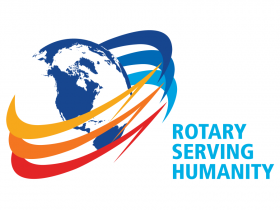 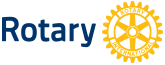               Klinga Rotaryklubb  Dato:30.09.19      Møte nr:       	Klinga Rotaryklubb 2019Nyheter/Rotarysaker:Vin lotteri- Tove MelhusAsbjørn informerte om at han var på møte sammen med Namsos Rotary, felles julebord 4 desember, info kommer nærmere.Fødselsdager:Gratuler med dagen til: Birger, Per Ottto August og Kjell3-minutter3- min Per Brasøygård, planfadder barn, neste 3 min Kari, reserve Birger.Referat fra programEgo foredrag Svein Hagen, han flytter til Trondheim, ønsker han lykke til .Oppmøte og annet rotaryarbeid:Oppmøte 11 stkNeste møte:(når og hva)Neste møte høstferie uke 41😊